                «Тропинка к своему Я» 9 класс                        Я и мои способности   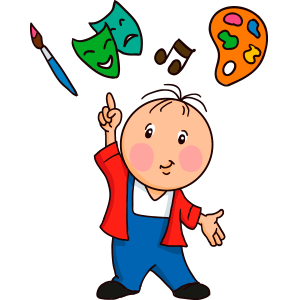   Каждый человек хочет быть успешным. Для этого нужно знать свои способности и уметь их использовать. А ты знаешь, что такое способности? 1. Если у тебя что-то хорошо получается, значит:Тебе хочется этим заниматьсяУ тебя есть способностиТы получаешь радость от занятий_____________________________________________________________________________________________   2.  Какие бывают способности? Запиши__________________________________________________________________________________________________________________________________________________________________________________________________________________________________________________________________3. Что ты хорошо умеешь делать? Подумай, подчеркни нужное и запиши своеЯ умею хорошо общаться с ребятамиУ меня есть способность к спортуЯ люблю учиться_____________________________________________________________4. У всех есть какие-нибудь способности, но не все добиваются успеха. Как ты думаешь, почему? Напиши свой ответ________________________________________________________________________________________________________________________________5. Какие полезные качества есть у тебя? Запиши____________________________________________________________________________________________________________________________________________________________________________________________________________________________________________________________________________________________________________________________________ 